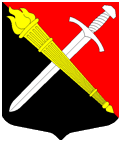 АДМИНИСТРАЦИЯМуниципальное образование Тельмановское сельское поселение Тосненского района Ленинградской областиП О С Т А Н О В Л Е Н И Е 02.02.2021 г.				          				                         № 6В соответствии с Федеральным законом от 06.10.2003 №131-ФЗ «Об общих принципах организации местного самоуправления в Российской Федерации», Федеральным законом от 27.07.2010 №190-ФЗ «О теплоснабжении», Постановлением Правительства Российской Федерации от 22.02.2012 г. №154 «О требованиях к схемам теплоснабжения, порядку их разработки и утверждения», администрация муниципального образования Тельмановское сельское поселение Тосненского района Ленинградской области,ПОСТАНОВЛЯЕТ:Утвердить актуализированную схему теплоснабжения муниципального образования Тельмановское сельское поселение Тосненского района Ленинградской области согласно приложению №1 к настоящему постановлению.Опубликовать данное постановление на официальном сайте МО Тельмановское СП, размещенном в информационно-телекоммуникационной сети «интернет» по адресу www.telmana.info.Настоящее постановление вступает в силу после его официального опубликования.Контроль за исполнением настоящего постановления возложить на заместителя главы администрации Тельмановского сельского поселения Тосненского района Ленинградской области А.В. Лапшина.Глава администрации                                                                С.А. Приходько